TALE Beauty Laboratory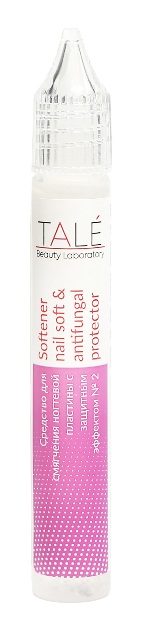  Softener nail soft & antifungal  protector  Средство для смягчения ногтевой пластины с защитным эффектом № 2Назначение: средство  для ухода за  утолщенными, вросшими или    деформированными ногтями.Ежедневное использование средства способствует  постепенному  смягчению ногтевой пластины, что упрощает ее дальнейшую обработку, препятствует врастанию и способствует восстановлению здорового ногтя. Комплекс активных компонентов (водоросли, глицерин, Д-пантенол)  питает, увлажняет, восстанавливает эластичность ногтевой пластины; масло чайного дерева и масло пихты способствует защите от грибковой инфекции.Средство обладает накопительным действием, что обеспечивает длительный эффект даже после его отмены.Применение ежедневно 1-2 капли средства наносить на ногтевую пластину, дать впитаться.Состав: клеточный сок морской водоросли (Ламинария Японская), изопропиловый спирт, /акрилат/ пальметт-25 акрилат сополимер, эфирное масло Чайного дерева, глицерин, экстракт Пихты сибирской, диэтаноламид жирных кислот Кокосового масла, Д-пантенол,  2-пропиленгликольОбъем: 15 мл